	                         ПРЕСС-РЕЛИЗ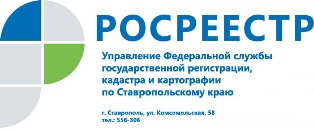 Краевой Росреестр напоминает о способах получения госуслуг и официальных источниках информации о его деятельностиУправление Росреестра по Ставропольскому краю обращает внимание граждан и организаций, что госуслуги ведомства можно получить в электронном виде с помощью специальных сервисов на сайте Росреестра (www.rosreestr.ru), в том числе в личном кабинете, а также при личном обращении в офис МФЦ. Информацию о порядке и способах получения услуг и изменениях в законодательстве в этой сфере Росреестр также размещает на сайте ведомства, в офисах МФЦ или в средствах массовой информации. При этом Управление также обращает внимание граждан и организаций, что Служба и ее подведомственные учреждения не предлагают гражданам и организациям по телефону или с помощью распространителей в общественных местах оформить документы на объекты недвижимости или оказать услуги в этой сфере. Кроме того, ведомство не информирует таким образом граждан и организации об изменениях в законодательстве или последствиях в случае невыполнения требований закона при оформлении недвижимости. Предложения такого рода являются рекламой деятельности организаций, которые спекулируют услугами Росреестра.В частности, достаточно часто в сети «Интернет» встречаются сайты-двойники, идентичные официальному сайту Росреестра. Такие сайты предлагают оказать госуслуги Росреестра по цене, в разы превышающей пошлину или плату, установленную законодательством. Они имеют схожие названия с сайтом Росреестра и чаще всего предлагают предоставить сведения из Единого государственного реестра недвижимости (ЕГРН).Об Управлении Росреестра по Ставропольскому краюУправление Федеральной службы государственной регистрации, кадастра и картографии по Ставропольскому краю является территориальным органом Федеральной службы государственной регистрации, кадастра и картографии, осуществляет функции по государственной регистрации прав на недвижимое имущество и сделок с ним, землеустройства, государственного мониторинга земель, геодезии, картографии, а также функции государственного геодезического надзора, государственного земельного контроля, надзора за деятельностью саморегулируемых организаций оценщиков, контроля (надзора) за деятельностью арбитражных управляющих, саморегулируемых организаций арбитражных управляющих на территории Ставропольского края. Исполняет обязанности руководителя Управления Росреестра по Ставропольскому краю Колесников Михаил Дмитриевич.Контакты для СМИПресс-службаУправления Федеральной службы 
государственной регистрации, кадастра и картографии по Ставропольскому краю (Управление Росреестра по СК) +7 8652 556 500 (доб. 1309)+7 8652 556 491smi@stavreg.ruwww.stavreg.ru www.rosreestr.ru 355012, Ставропольский край, Ставрополь, ул. Комсомольская, д. 58